Февраль 2020 г.Февраль 2020 г.Февраль 2020 г.Февраль 2020 г.Февраль 2020 г.Февраль 2020 г.1—2 февралясуббота —
воскресеньеМинск — Мир — Несвиж — Дудутки9 900 рос. руб.297 бел. руб.много1—2 февралясуббота —
воскресеньеБрест — Каменец — Беловежская пуща9 500 рос. руб.285 бел. руб.много7—9 февраляпятница —
воскресеньеМинск — Мир — Несвиж — Дудутки15 200 рос. руб.456 бел. руб.много8—9 февралясуббота —
воскресеньеМинск — Мир — Несвиж — Дудутки9 900 рос. руб.297 бел. руб.много14—16 февраляпятница —
воскресеньеМинск — Мир — Несвиж — Дудутки15 200 рос. руб.456 бел. руб.много15—16 февралясуббота —
воскресеньеМинск — Мир — Несвиж — Дудутки9 900 рос. руб.297 бел. руб.многоПраздничные туры на 23 ФевраляПраздничные туры на 23 ФевраляПраздничные туры на 23 ФевраляПраздничные туры на 23 ФевраляПраздничные туры на 23 ФевраляПраздничные туры на 23 Февраля21—23 февраляпятница —
воскресеньеМинск — Мир — Несвиж — Дудутки15 200 рос. руб.456 бел. руб.много21—23 февраляпятница —
воскресеньеМинск — Хатынь — Брест — Каменец — Беловежская пуща14 500 рос. руб.435 бел. руб.много22—23 февралясуббота —
воскресеньеМинск — Мир — Несвиж — Дудутки9 900 рос. руб.297 бел. руб.много22—23 февралясуббота —
воскресеньеБрест — Каменец — Беловежская пуща9 500 рос. руб.285 бел. руб.многоФевраль — продолжениеФевраль — продолжениеФевраль — продолжениеФевраль — продолжениеФевраль — продолжениеФевраль — продолжение28 февраля —
1 мартапятница —
воскресеньеМинск — Мир — Несвиж — Дудутки15 200 рос. руб.456 бел. руб.много29 февраля —
1 мартасуббота —
воскресеньеМинск — Мир — Несвиж — Дудутки9 900 рос. руб.297 бел. руб.много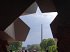 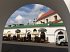 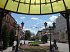 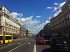 